Participatie proces Edisun Betreft: ingang parkeergarage Na afloop van de participatie bijeenkomst kwam onderstaande vraag/zorg per mail bij ons binnen van 1 van de bewoonsters van project Edisonkwartier. Het betreft de ligging van haar huis ten opzichte van de ingang van de parkeerkelder Correspondentie 15-9-2021Ik heb alvast een vraag/opmerking; wij hebben een huis gekocht aan de overkant van de ingang van de parkeergarage, op bouwnummer X.Zoals je wellicht zult begrijpen zijn wij niet zo blij met deze entree. Wij gaan daar veel overlast van ervaren. Niet alleen van de auto’s die een draai maken en misschien wel even moeten wachten voor ze naar binnen kunnen rijden, maar ook van de koplampen die bij het uitrijden in o.a. onze woning schijnen. Ik zou jullie dan ook willen vragen om eens te bekijken of die entree verplaatst kan worden naar een andere straat. Wellicht aan de noord- of oostzijde van het complex aangezien daar geen woningen gesitueerd zijn.Naar aanleiding van dit bericht heeft onze architect alle opties bekeken. Een goede optie lijkt verplaatsing van de ingang van de parkeerplaats van gebouw C naar gebouw A (zie onderstaande afbeelding). 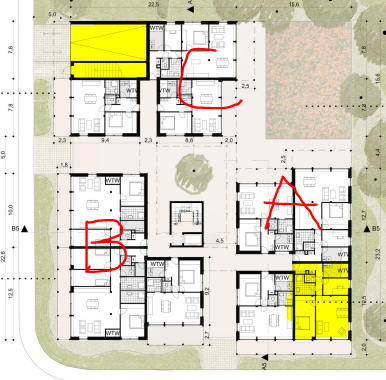 Correspondentie 9-11-2021Goedemorgen,  Graag wil ik je kort een update geven omtrent de ingang van de parkeergarage van het project Edisun. Zoals ik eerder aangaf vinden we het belangrijk om de wensen van de mensen uit de omgeving serieus mee te nemen in planvorming. Met jouw verzoek in het achterhoofd zijn we tot een aangepast ontwerp gekomen. De ingang is verplaatst naar de kavel Edisonbaan 23 en gesitueerd rechtsonder aan de straatkant (oftewel gebouw A op jouw tekening). Deze aanpassing toetsen we nu bouwkundig en bij de gemeente, dus er is nog een klein voorbehoud. Dankjewel voor het delen van je zorg destijds. Hopelijk stelt dit je gerust. Graag zouden we een klein verslag van onze correspondentie plaatsen op het participatieplatform, omwille van transparantie.Er zal geen vermelding worden gemaakt van jouw naam. Mocht je nog vragen hebben, dan hoor ik dat graag, Correspondentie 10-11-2021Hoi ,Dat is echt super goed nieuws 😊Ik heb het voorzichtig al even gedeeld in onze chatgroep met een aantal andere bewoners van het Edisonkwartier en tot nu toe is iedereen ontzettend blij met deze aanpassing.Nu nog hopen dat het bouwkundig allemaal mogelijk is en dat de gemeente akkoord gaat. Wij zijn in ieder geval al erg tevreden.Ik vind het echt top dat jullie dit zo snel hebben opgepakt, dankjewel daarvoor, ook namens mijn gezin en de rest van de straatbewoners!Groet,